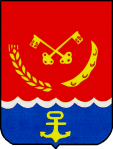 В соответствии с Федеральным законом от 13.07.2015  г. № 224-ФЗ «О государственно-частном партнерстве, муниципально - частном партнерстве  в Российской Федерации и внесении изменений в отдельные законодательные акты Российской Федерации»п о с т а н о в л я ю: 	1. Определить финансово – экономическое управление Администрации Михайловского района уполномоченным органом на осуществление следующих полномочий в сфере муниципально – частного партнерства:	- обеспечение координации деятельности органов местного самоуправления при реализации проекта муниципально – частного партнерства;- согласование публичному партнеру конкурсной документации для проведения конкурсов на право заключения соглашения о муниципально – частном партнерстве;- осуществление мониторинга реализации соглашения о муниципально – частном партнерстве;- содействие в защите прав и законных интересов публичных партнеров и частных партнеров в процессе реализации соглашения о муниципально – частном партнерстве;- ведение реестра заключенных соглашений о муниципально – частном партнерстве;- обеспечение открытости и доступности информации о соглашении о муниципально – частном партнерстве;- предоставление в уполномоченный орган результатов мониторинга реализации соглашения о муниципально – частном партнерстве;- осуществление иных полномочий, предусмотренных федеральными законами, законами и нормативными правовыми актами Амурской области, Уставом Михайловского района, нормативными правовыми актами Михайловского района в сфере муниципально – частного партнерства. 2. Контроль за исполнением настоящего постановления возложить на заместителя главы района – начальника финансово-экономического управления администрации Михайловского района М.Н.Измайлову.3. Настоящее постановление вступает в силу с момента подписания.С.И. ЖуганНачальник отдела экономики,анализа и прогнозирования ФЭУ   ____________              Н.М. ВаранкинаРуководитель сектора юридической работы                     ______________             С.А. Тырина27.06.2016Российская Федерация ГЛАВА  МИХАЙЛОВСКОГО РАЙОНААМУРСКОЙ ОБЛАСТИПОСТАНОВЛЕНИЕРоссийская Федерация ГЛАВА  МИХАЙЛОВСКОГО РАЙОНААМУРСКОЙ ОБЛАСТИПОСТАНОВЛЕНИЕРоссийская Федерация ГЛАВА  МИХАЙЛОВСКОГО РАЙОНААМУРСКОЙ ОБЛАСТИПОСТАНОВЛЕНИЕРоссийская Федерация ГЛАВА  МИХАЙЛОВСКОГО РАЙОНААМУРСКОЙ ОБЛАСТИПОСТАНОВЛЕНИЕРоссийская Федерация ГЛАВА  МИХАЙЛОВСКОГО РАЙОНААМУРСКОЙ ОБЛАСТИПОСТАНОВЛЕНИЕРоссийская Федерация ГЛАВА  МИХАЙЛОВСКОГО РАЙОНААМУРСКОЙ ОБЛАСТИПОСТАНОВЛЕНИЕ 27.06.2016№№243 с. Поярковос. Поярковос. Поярковос. Поярковос. Поярковос. Поярково Об определении уполномоченного органа Михайловского района на осуществление полномочий в сфере муниципально - частного партнерства  Об определении уполномоченного органа Михайловского района на осуществление полномочий в сфере муниципально - частного партнерства  Об определении уполномоченного органа Михайловского района на осуществление полномочий в сфере муниципально - частного партнерства 